    Liceo Elvira Sánchez de Garcés    	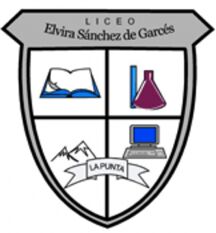     Química Segundo Año Medio                                    Whatsaap : +56963521809    Profesor: Jorge Luis Pérez Oramas     mail: jorge.luis.perez@liceoelvirasanchez.cl   Nombre: ____________________________________________ 24.09.2021   Guìa 8Objetivos:1- Clasificar cadenas carbonadas en los hidrocarburos  .2- Identificar y representar mediante fórmulas químicas los hidrocarburos. 1- Formula cadenas carbonadas lineales, ramificadas y cíclicas con 7 átomos de carbono.2- Relaciona la columna A con la B.                                        A                                B       1-Alcano                                             CH3-C≡CH.      2- Alquino                                           CH3- CH = CH2      3-Alqueno                                           CH4                                                                    CH3-CH2-OH   3- Nombra las fórmulas químicas de los alcanos, alquenos y alquinos anteriores.   4- Explica si los Alcanos, Alquenos y Alquinos son Hidrocarburos. De donde se obtienen.   5- La siguiente representación corresponde a una estructura orgánica de un Hidrocarburo: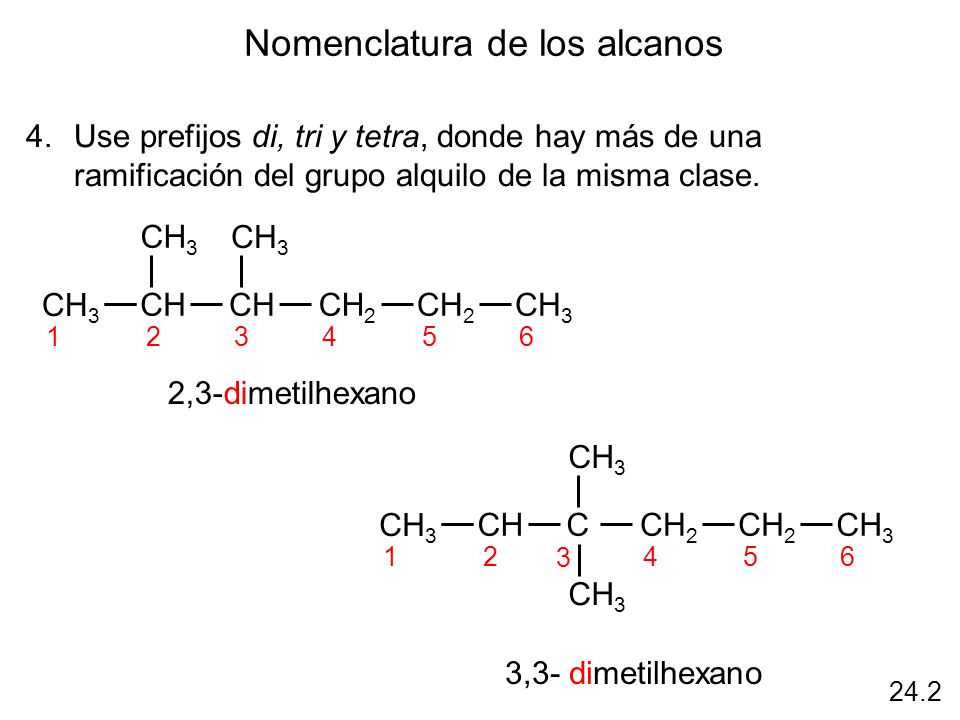     a) Clasifique la cadena carbonada de esta estructura.    b) Nombre esta fórmula.    c) Considerando que un carbono primario està enlazado a un solo àtomo de carbono, el secundario a dos y el terciaria  tres. Clasifique cada uno de los seis átomos de carbono a esta estructura.